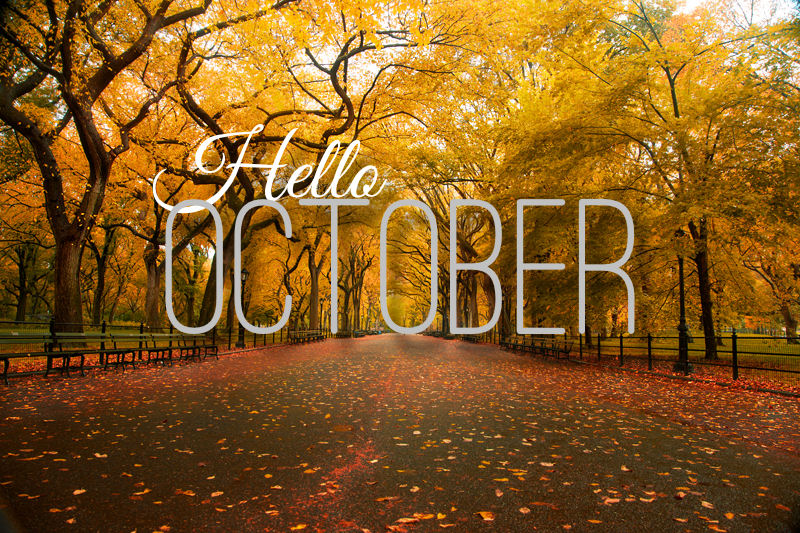 WEEKEND SCHEDULE- -800 MARQUETTE AVENUEConfessions- -3:00pmSaturday-Mass of Anticipation- -4:00pmSunday Masses- -7:30am, 9:30am, 11:00amEUCHARISTIC ADORATION- -WEDNESDAY’S8:15am Mass			9:00am Exposition3:00pm Divine Mercy Chaplet		6:15pm  Benediction	6:30pm Mass  Four Saints Chapel at 695 College AvenueReconciliation is available by appointment. Please call the parish office ahead of time so a priest can be available for you.CARD CLUBMonday, October 16th- -1:15pm to 4:00pm- -Conference Room at 695 College Avenue, enter via Parish OfficeWIDOWS AND WIDOWERSTuesday, October 17th at 9:30am in the Conference Room at 695 College AvenueGuest Speaker:	Kathy from Kathy’s In-home  Hair CareAny questions, call Tony at 414-762-6810 ext. 3207PRAY AND PLAYFriday, October 20th, 800 Marquette Avenue- -9:30am to 11:00amContact Annemarie Wood with questions at mrsannemariewood@yahoo.com OR 414-534-5890CHRISTIAN WOMEN BAKE SALESaturday, October 21st and Sunday, October 22nd, after all the Masses800 Marquette AvenueALL SAINT’S DAY- -HOLY DAY OF OBLIGATION- -NOVEMBER 1ST7:30AM- -800 Marquette Avenue		8:15AM- -695 College Avenue Cafeteria6:30PM- -800 Marquette Avenue